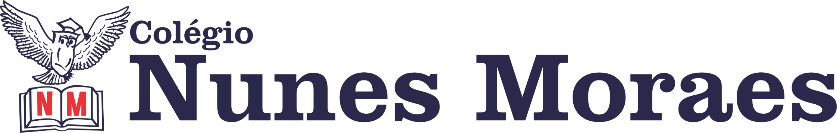 “Linda semana! Um dia de cada vez, que é para não perder as boas surpresas da vida.”FELIZ SEGUNDA-FEIRA!1ª aula: 7:20h às 8:15h – CIÊNCIAS – PROFESSORA: RAFAELLA CHAVESO link da aula será disponibilizado no grupo de whatsapp.1º passo: O link dessa aula será disponibilizado no grupo dos alunos.2º passo: Correção da atividade de casa: Suplementar - páginas 68 e 69, questões 7 e 8.3º passo: Realizar o + Atitude – página 66 e 67, questões 2 e 3.4º passo: Enviar a fotografia para a coordenação.5º passo: Atividade de casa: Suplementar - páginas 69 e 70, questões 9 e 11.Durante a resolução dessas questões o professora Rafaella vai tirar dúvidas no chat/whatsapp (9992057894)Faça foto das atividades que você realizou e envie para coordenação Islene(9.9150-3684)Essa atividade será pontuada para nota.2ª aula: 8:15h às 9:10h – PORTUGUÊS – PROFESSORA: MARÍLIA VIDALO link da aula será disponibilizado no grupo de whatsapp.1º passo: Organize seu material: livro de Gramática, p. 128.2º passo: Entre no link disponibilizado.Link de aula gravada:https://sastv.portalsas.com.br/channels/1/videos/7160, minuto 03:52 a 07:35.3º passo: Correção sobre tipos de predicado e estudo sobre transitividade verbal (livro SAS 02, p.11).4º passo: Com a turma, a professora resolverá algumas questões da Gramática:p. 121, q. 6 e 7;p. 128, q. 1;p. 129, q. 3;p. 143, q. 10;p. 145, q. 23;Durante a resolução dessas questões o professora Marília vai tirar dúvidas no chat/whatsapp (992025273)Faça foto das atividades que você realizou e envie para coordenação Islene(9.9150-3684)Essa atividade será pontuada para nota.Intervalo: 9:10h às 9:30h3ª aula: 9:30h às 10:25h - PORTUGUÊS – PROFESSORA: MARÍLIA VIDAL O link da aula será disponibilizado no grupo de whatsapp.1º passo: Organize seu material: livro SAS 1, p. 2.2º passo: Entre no link disponibilizado.Link de aula gravada:https://sastv.portalsas.com.br/channels/1/videos/7160, minuto 00:06 a 03:50.3º passo: Aula explicativa sobre experiências tecnológicas e abertura do capítulo 6.4º passo: Com a turma, a professora resolverá: p. 5 e 6.Durante a resolução dessas questões o professora Marília vai tirar dúvidas no chat/whatsapp (992025273)Faça foto das atividades que você realizou e envie para coordenação Islene(9.9150-3684)Essa atividade será pontuada para nota.4ª aula: 10:25h às 11:20h – MATEMÁTICA – PROFESSOR: DENILSON SOUSAO link da aula será disponibilizado no grupo de whatsapp.1° passo: Resolva a questão 3 da página 115 e leia página 115 e 116 2° Passo: Enquanto realiza o 1° passo, acesse o link disponibilizado no grupo da sala no WhatsApp para ter acesso a sala de aula no Google Meet.  Obs.: o aluno que não conseguir ter acesso a videoconferência na plataforma Google Meet, deve fazer seguinte: Depois de fazer o 1° passo, resolva a questão 1 da página 115. Acompanhe o grupo da sala no WhatsApp, o professor Denilson Vai colocar as soluções dessas questões lá. 3° passo: Faça o item A da questão 1 da página 117Durante a resolução dessas questões o professor Denilson vai tirar dúvidas no chat/whatsapp (991652921)Faça foto das atividades que você realizou e envie para coordenação Islene(9.9150-3684)Essa atividade será pontuada para nota.PARABÉNS POR SUA DEDICAÇÃO!